О проведении городской спартакиады среди организаций и учреждений города Канска«Кубок главы города Канска»На основании пункта 1.1.4 календарного плана спортивно-массовых и оздоровительных мероприятий и соревнований с участием спортсменов и команд города Канска на 2018 год, в целях развития массовой физической культуры и спорта, пропаганды здорового образа жизни, руководствуясь ст. 30, 35 Устава города Канска, ПОСТАНОВЛЯЮ:Отделу физической культуры, спорта и молодежной политики администрации г. Канска (Л.А. Логвиненко), МБУ ФСК «Текстильщик» (Л.И. Бакшеева), МБУ СШ им. В.И. Стольникова (Р.Н. Семенюк) организовать и провести городскую спартакиаду среди организаций и учреждений города Канска «Кубок главы города Канска» (далее – Спартакиада), на спортивных объектах муниципального образования город Канск с 06 октября 2018 года по 09 мая 2019 года. Утвердить положение о проведении городской спартакиады среди организаций и учреждений города Канска «Кубок главы города Канска», согласно приложению № 1 к настоящему постановлению. Утвердить план мероприятий по подготовке и проведению городской спартакиады среди организаций и учреждений города Канска «Кубок главы города Канска», согласно приложению № 2 к настоящему постановлению. МБУ «ММЦ» г. Канска (М.Ю. Нашивочников) организовать и провести торжественное открытие и закрытие городской спартакиады среди организаций и учреждений города Канска «Кубок главы города Канска»Рекомендовать МО МВД России «Канский» (А.В. Бескоровайный) обеспечить безопасность движения транспорта и охрану общественного порядка во время, на местах проведения городской спартакиады.Исполняющему обязанности начальника Отдела физической культуры, спорта и молодежной политики администрации города Канска (Л.А. Логвиненко) уведомить о проведении городской спартакиады:	- отдел г. Канска управления ФСБ России по Красноярскому краю (И.Н. Тимков) - КГБУЗ «Канская межрайонная больница» (А.В. Кудрявцев)7. Уведомить ФГКУ «10 отряд ФПС по Красноярскому краю» (А.В. Кравцов) о проведении мероприятий, рекомендовать определить дополнительные мероприятия по реагированию на возможные пожары и ЧС на объектах (территориях), на которых проводится городская спартакиада. 8. Ведущему специалисту Отдела культуры (Н.А. Велищенко) опубликовать настоящее постановление в газете «Канский вестник» и разместить на официальном сайте муниципального образования город Канск в сети Интернет.9. Контроль за исполнением настоящего Постановления возложить на исполняющего обязанности начальника отдела физической культуры, спорта и молодежной политики администрации города Канска Л.А. Логвиненко.	10. Постановление вступает в силу со дня подписания.Исполняющий обязанности Главы города Канска								            Н.В. КадачПриложение № 1 к постановлениюадминистрации города Канскаот 03.10.2018 г. № 908Положениео проведении городской спартакиады среди организаций и учрежденийгорода Канска «Кубок главы города Канска».1. Общие положения.	Городская спартакиада среди организаций и учреждений города Канска «Кубок главы города Канска» (далее - Спартакиада) проводится с целью привлечения жителей города Канска к активным занятиям физической культурой и спортом.В ходе проведения Спартакиады решаются следующие задачи: - пропаганда здорового образа жизни;- укрепление здоровья;- укрепление дружественных связей между командами коллективов учреждений и организаций г. Канска;- выявление сильнейших спортсменов (с целью формирования сборных города для участия в краевых соревнованиях).2. Места и сроки проведения.	Спартакиада проводится в период с 06 октября 2018 года по 09 мая 2019 года на спортивных сооружениях города Канска. Торжественное открытие состоится в Доме спорта «Текстильщик» 27 октября 2018 г. в 10.00. 3. Руководство проведением.	Общее руководство по организации и проведению Спартакиады возлагается на Отдел физической культуры, спорта и молодежной политики администрации г. Канска.	Непосредственное проведение Спартакиады возлагается на главную судейскую коллегию (далее – ГСК).Главный судья Спартакиады - Бакшеева Л.И.Главный секретарь - Чубыкин В.А.4. Требования к участникам и условия их допуска.	К участию в соревнованиях Спартакиады допускаются команды коллективов и учреждений города Канска, не зависимо от уровня подготовки и ведомственной принадлежности, в составах которых участники допущены (по состоянию здоровья) к соревнованиям врачом. В составах команд допускаются привлеченные - юноши и девушки (16-17 лет) и неработающие пенсионеры. Участники соревнований должны состоять на учете по месту жительства на территории муниципального образования город Канск.В составах команд профессионально-образовательные учреждения (ПОУ) допускаются студенты дневных отделений не зависимо от возраста.	В стартовых составах команд – не более одного юноши и одного неработающего пенсионера (всего 2 чел.). Исключение - хоккей в валенках (3 привлеченных чел) и легкоатлетическая эстафета (привлечение без ограничения).5. Заявки на участие в соревнованиях Спартакиады.	Предварительные заявки на участие в соревнованиях Спартакиады подаются организаторам по адресу: г. Канск ул. 40 лет Октября, 33; в электронном виде: baksheeval@bk.ru не позднее, чем за 1 день до начала проведения соревнований по виду спорта. 	Именная заявка - не позднее, чем за 30 мин. до начала заседания ГСК по виду спорта. 	Телефон для справок: 2-25-03, 2-97-79.6. Программа Спартакиады.Время, место и условия проведения Порядок проведения соревнований по видам спорта:	Мини-футбол. Соревнования командные, проводятся согласно действующих правил соревнований. Состав команды 8 человек, в том числе 4 игрока в поле, 1 вратарь, 3 запасных игрока.Команды играют в единой форме. Игры проводятся в два тайма по 10 минут, без перерыва. Замены игроков в ходе матча не ограничены. Систему определяет судейская коллегия, в зависимости от количества заявленных команд. 	Плавание. Соревнования командные проводятся согласно действующим правилам соревнований, как смешанная эстафета 3х25 м вольным стилем (М+Ж+М). 	Настольный теннис. Соревнования лично-командные, проводятся согласно действующих правил соревнований. Система проведения соревнований определяется в зависимости от заявленных команд.	Гиревой спорт. Соревнования лично-командные, проводятся согласно действующих правил. Весовые категории 63, 68, 73, 78, 85, 95, +95. Подведение итогов по сумме очков, набранных зачетными членами команды. Очки за места: 1- 10 оч., 2- 7 оч., 3 -5 оч., 4- 4 оч., 5 – 3 оч., 6- 2оч, 7-е и далее – 1 оч.		Стрельба из пневматической винтовки. Соревнования лично-командные проводятся согласно действующих правил соревнований. Каждому участнику дается три пробных и пять зачетных выстрелов. Подведение итогов – по наибольшему количеству набранных очков.	Волейбол. Соревнования командные, проводятся среди команд со смешанным составом, согласно действующих правил соревнований. Игра состоит из трех партий до 15 очков. Система проведения соревнований в зависимости от количества команд.	Конькобежный спорт. Соревнования лично-командные, проводятся согласно действующих правил соревнований. Коньки – произвольные. Дистанции: женщины - , мужчины – 500 м. 	Керлинг. Соревнования командные, проводятся по действующих правил соревнований. Система проведения зависит от количества участвующих команд.	Лыжные гонки. Соревнования лично-командные, проводятся согласно действующих правил,  как индивидуальная гонка на дистанциях: жен. – 1км, муж – . Ход – классический. 	Семейные старты. Соревнования командные. Проводятся как многоэтапная эстафета раздельно среди семей с девочками и мальчиками. Итоги -на этапах - по наименьшему времени, в общем итоге – по наименьшей сумме мест на этапах. 	Соревнования по комплексу ГТО. Соревнования лично-командные. Проводятся согласно правилам соревнований по многоборью ГТО.  Виды программы – дополнительно  (по отдельному положению). 	Домино.  Соревнования командные. Игры до 2 побед. Система проведения соревнований в зависимости от количества команд. В составе команды - руководители коллектива, заместители, руководители структурных подразделений. 	Хоккей на валенках. Соревнования командные, проводятся согласно действующих  правил соревнований. Состав команды 8 человек, в том числе 4 игрока в поле, 1 вратарь, 3 запасных игрока.Команды играют в единой форме. Игры проводятся в два тайма по 10 минут, без перерыва. Замены игроков в ходе матча не ограничены. Систему определяет судейская коллегия, в зависимости от количества заявленных команд. 	Легкоатлетическая эстафета. Соревнования командные. Проводятся согласно отдельному положению (по схеме дистанции). За коллектив разрешается выступать всем желающим не моложе 20 лет.  7. Подведение итогов.	Общекомандное первенство в комплексном зачете определяется по наибольшей сумме очков (см. таблицу) набранных коллективом в десяти видах программы. Виды программы – семейные старты, соревнования по комплексу ГТО и легкоатлетическая эстафета  являются обязательными (входят в состав 10 зачетных видов, по которым определяется место команды в Спартакиаде).	Параллельно определяются призеры в комплексном зачете среди силовых структур (в/части, полиция, Росгвардия, СИЗО, 10 отряд ФПС). Итоги определяются по шести видам программы. Обязательны виды - семейные старты, соревнования по комплексу ГТО и легкоатлетическая эстафета. Виды на выбор - футбол, гиревой спорт, волейбол, хоккей на валенках, настольный теннис, лыжные гонки. 	В случае одинаковой суммы очков у двух и более команд более высокое место в комплексном зачете присуждается команде, имеющей большее количество первых мест, вторых, третьих и т.д. мест в  видах спорта.	Первенство в видах спорта определяется по наибольшему количеству очков (волейбол, мини-футбол, настольный теннис, хоккей на валенках, домино, гиревой спорт, стрельба, керлингу, соревнования по комплексу ГТО), лучшей сумме времени команды (плавание, лыжные гонки, конькобежный спорт), по  наименьшей сумме мест на этапах (семейные старты), занятому месту (легкоатлетическая эстафета). В соревнованиях по лыжным гонкам, конькобежному спорту,  соревнованиях семей и комплексу ГТО -  по зачетным участникам.	Личное первенство в соревнованиях по настольному теннису, стрельбе, конькобежному спорту, комплексу ГТО  определяется согласно техническим результатам раздельно среди мужчин и женщин.	Личное первенство в соревнованиях по гиревому спорту определяется в каждой весовой категории.	В соревнованиях по комплексу ГТО призеры определяются в каждой ступени раздельно среди юношей/мужчин, девушек/женщин.	В соревнованиях по волейболу и мини-футболу, хоккею в валенках  определяются лучшие игроки на линиях.	В семейных соревнованиях (семьи с мальчиками и семьи с девочками)  в зачет Спартакиады идет один лучший результат.Таблица оценки командных результатов в Спартакиаде среди коллективов физкультуры Награждение.	Команды – победители и призеры в комплексном зачете и по видам спорта награждаются грамотами, кубками (раздельно – коллективы физкультуры и коллективы силовых структур).	Победители и призеры в личном первенстве, лучшие игроки на линиях (мини-футбол, волейбол, хоккей на валенках, керлинг) награждаются грамотами.	Почетной грамотой администрации города Канска награждаются руководители учреждений команд-призеров Спартакиады в комплексном зачете (1-3 места) - раздельно среди коллективов физкультуры и коллективов силовых структур; благодарственным письмом администрации города Канска награждаются руководители учреждений команд, занявших в комплексном зачете места с 3 по 6-е. 	Благодарственным письмом Отдела по физической культуре, спорту и молодежной политике администрации города Канска награждаются лучшие судьи по видам спорта. 9. Условия финансирования.	Расходы, связанные с проведением награждения команд и участников Спартакиады несут:- МБУ «ФСК «Текстильщик» - предоставление кубков,- Отдел ФКС и МП – предоставление благодарственных писем.	Расходы, связанные с участием команд-участниц в  Спартакиаде несут коллективы, которые представляют эти  команды. Обеспечение безопасности участников и зрителей.	Места проведения соревнований должны отвечать требованиям соответствующих нормативных правовых актов, действующих на территории Российской Федерации, Красноярского края по обеспечению общественного порядка и безопасности участников и зрителей.Соревнования не проводятся без медицинского обеспечения.Примечание:Сроки проведения соревнований, ответственные за проведение соревнований Спартакиады (главные судьи) могут быть изменены, о чем коллективы-участники уведомляются заблаговременно.К соревнованиям по ВФСК ГТО допускаются участники, зарегистрированные на федеральном сайте ГТО (получившие инд. номер).В случае невозможности проведения соревнования по керлингу на льду – будут проведены соревнования по напольному керлингу.	Заместитель главы города по социальной политике							        Н.И. КнязеваПриложение № 2 к постановлениюадминистрации города Канскаот 03.10.2018 г. № 908Планмероприятий по подготовке и проведению городской Спартакиады среди организаций и учреждений города Канска «Кубок главы города Канска»Заместитель главы города по социальной политике							        Н.И. Князева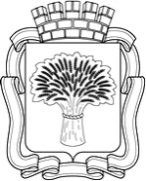 Российская ФедерацияАдминистрация города Канска
Красноярского краяПОСТАНОВЛЕНИЕ Российская ФедерацияАдминистрация города Канска
Красноярского краяПОСТАНОВЛЕНИЕ Российская ФедерацияАдминистрация города Канска
Красноярского краяПОСТАНОВЛЕНИЕ Российская ФедерацияАдминистрация города Канска
Красноярского краяПОСТАНОВЛЕНИЕ 03.10.2018 г.№908№п/пВид спортаВремя и место проведенияГл. судья (ответств. за проведение)Заявочный составСтартов. (зачетный состав) Стартов. (зачетный состав) Стартов. (зачетный состав) №п/пВид спортаВремя и место проведенияГл. судья (ответств. за проведение)Заявочный составМужМужЖен1Мини-футбол6 октября 2018 г.ст. «Спартак»В.П. Чайников84+14+12Волейбол27 октября 2018 г.,ДС «Текстильщик». Торжественное открытие спартакиадыДС «Текстильщик»А.А. Петухов84423Стрельба  (пневматическая винтовка)декабрь 2018 г., ДС «Текстильщик»В.Ф. Сакс62224Гиревой спорт апрель 2019 г., ДС «Текстильщик»По назначениюНе ограничен4 4 5Настольныйтеннисапрель 2019 г.,ДС «Текстильщик»Л.И. Бакшеева 52216Плаваниеянварь 2019 г., плавательный бассейн «Солнечный»В.Н.Трайковский52216Плаваниеянварь 2019 г., плавательный бассейн «Солнечный»В.Н.ТрайковскийКоличество команд от коллектива не ограниченоКоличество команд от коллектива не ограниченоКоличество команд от коллектива не ограниченоКоличество команд от коллектива не ограничено7Доминоянварь 2019 г.,ДС «Текстильщик»В.А. Чубыкин32 независимо от пола2 независимо от пола2 независимо от пола8Конькобежный спортфевраль 2019 г.,ст. «Текстильщик»В.А. ЧубыкинНе ограничено3(2)2(1)2(1)9Керлингфевраль 2019 г.,ст. «Текстильщик»К.В. Бакшеев 53(2)2(1)2(1)10Лыжные гонкиМарт, 2019 г.,Сосновый борТ.А. Кудреватых53(2)2(1)2(1)10Лыжные гонкиМарт, 2019 г.,Сосновый борТ.А. КудреватыхКоличество команд от коллектива не ограниченоКоличество команд от коллектива не ограниченоКоличество команд от коллектива не ограниченоКоличество команд от коллектива не ограничено11Хоккей в валенкахмарт 2019 г.,                  х/корт «Текстильщик» К.В. Бакшеев85+112Семейныестартыапрель 2019 г., ДС «Текстильщик»К.Г. ЮшковаСемья в составе папы, мамы и ребенка не старше12 лет(мальчик или девочка) Семья в составе папы, мамы и ребенка не старше12 лет(мальчик или девочка) Семья в составе папы, мамы и ребенка не старше12 лет(мальчик или девочка) Семья в составе папы, мамы и ребенка не старше12 лет(мальчик или девочка) 12Семейныестартыапрель 2019 г., ДС «Текстильщик»К.Г. ЮшковаКоличество команд от коллектива не ограниченоКоличество команд от коллектива не ограниченоКоличество команд от коллектива не ограниченоКоличество команд от коллектива не ограничено13Соревнования по ВФСК ГТОапрель 2019 г.,по назначениюТ.Л. Колодезная10 (независимо от пола и возраста)8 (независимо от пола и возраста)8 (независимо от пола и возраста)8 (независимо от пола и возраста)14Легкоатлети-ческаяЭстафета, посвященная 74-й годовщине Победы в ВОВ 9 мая 2019 г., улицы центральной части городаЛ.И. БакшееваКоличество команд от коллектива не ограничено121212место1234567891011121314151617очки40373533323130292827262524232221и. т.  д. на  1 очко меньшеп/пМероприятияСрокиМесто проведенияОтветственныйОрганизация работы главной судейской коллегиив день проведения соревнования по видам спорта, начиная с 06.10.2018 Дом спорта «Текстильщик»МБУ ФСК «Текстильщик»(В.П. Чайников)Организация судейства по видам спортас 06.10.2018 до 09.05.2019Спортивные сооружения МБУ ФСК «Текстильщик», Сосновый бор, улицы центральной части городаМБУ ФСК «Текстильщик»(В.П. Чайников)Обеспечение безопасности движения и охраны общественного порядка на местах проведения соревнований В дни проведения соревнований по видам спорта, начиная с 06.10.2018Спортивные объекты, согласно п.6, приложения №1МО МВД России «Канский»(А.В. Бескоровайный)Организация торжественного открытия Спартакиады27.10.2018ДС «Текстильщик»Отдел ФКС и МП администрации г. Канска(Л.А. Логвиненко),МБУ «ММЦ»(М.Ю. Нашивочников)Организация награждения В дни проведения соревнований по видам спорта, начиная с 06.10.2018Места проведения соревнованийОтдел ФКС и МП администрации г. Канска(Л.А. Логвиненко)МБУ ФСК «Текстильщик»(Л.И. Бакшеева. В.П. Чайников)Организация работы со СМИ по освещению проведения соревнованийВесь период подготовки и проведения соревнованийОтдел ФКС и МП администрации г. Канска(Л.А. Логвиненко),Отдел культуры администрации г. Канска(Н.А. Велищенко)Организация медицинского обслуживания в дни соревнований (в соответствии с пунктом 6 постановления)В дни проведения соревнований по видам спорта, начиная с 06.10.2018Спортивные объекты, согласно п.6, приложения №1Отдел ФКС и МП администрации г. Канска(Л.А. Логвиненко)